  В пришкольном лагере «Радуге» был проведен спортивный праздник – «Сабантуй» для учащихся нашей школы.  Сабантуй — это красочный и веселый праздник, который не обходится без всевозможных конкурсов, игр и массовых гуляний. Ребята с задором и весельем приняли участие в мероприятии : пели песни, танцевали , участвовали в спортивных состязаниях и народных играх .
 Участники праздника показали свою артистичность,  смелость, ловкость, смекалку и удаль.
 Этот чудесный праздник доставил детям много радости и зарядил их позитивной энергией.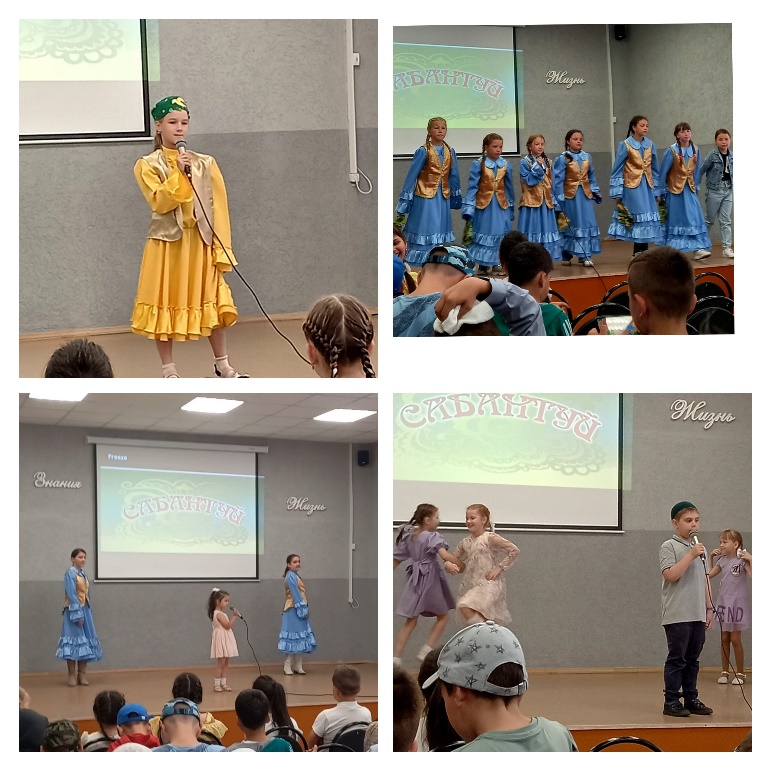 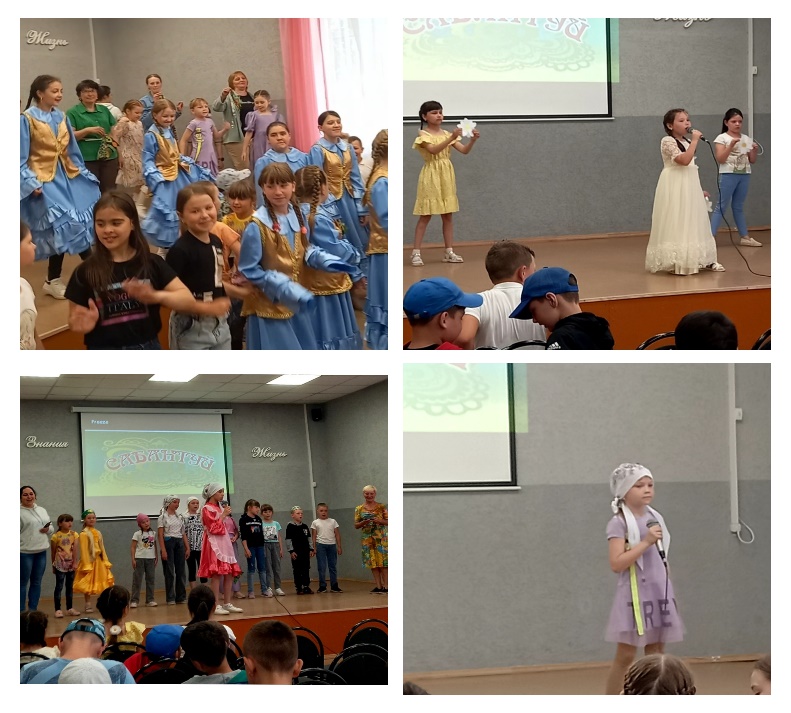 